 nxTemeljem članka 17. stavka 1.  Zakona o sustavu civilne zaštite (Narodne novine 82/15, 118/18, 31/20,20/21, 114/22), članka 48. Pravilnika o nositeljima, sadržaju i postupcima izrade planskih dokumenata u civilnoj zaštiti te načinu informiranja javnosti u postupku njihovog donošenja (NN 66/21) i članka 32. Statuta Općine Bebrina („Službeni vjesnik Brodsko-posavske županije“ broj 2/2018, 18/2019 i 24/2019 i „Glasnik Općine Bebrina“ broj 2/2018, 1/2019 i 4/2021), a na prijedlog Općinskog načelnika Općine Bebrina, Općinsko vijeće Općine Bebrina na __ sjednici Općinskog vijeća održanoj dana _________2023.godine  donijelo je:Analiza stanja sustava civilne zaštite za Općinu Bebrina u 2023.godiniUVODCivilna zaštita je sustav organiziranja sudionika, operativnih snaga i građana za ostvarivanje zaštite i spašavanja ljudi, životinja, materijalnih i kulturnih dobara i okoliša u velikim nesrećama i katastrofama i otklanjanja posljedica terorizma i ratnih razaranja.Sustav civilne zaštite obuhvaća mjere i aktivnosti (preventivne, planske, organizacijske, operativne, nadzorne i financijske) kojima se uređuju prava i obveze sudionika, ustroj i djelovanje svih dijelova sustava civilne zaštite i način povezivanja institucionalnih i funkcionalnih resursa sudionika koji se međusobno nadopunjuju u jedinstvenu cjelinu radi smanjenja rizika od katastrofa te zaštite i spašavanja građana, materijalnih i kulturnih dobara i okoliša na teritoriju Republike Hrvatske od posljedica prirodnih, tehničko-tehnoloških velikih nesreća i katastrofa, otklanjanja posljedica terorizma i ratnih razaranja.Sustav civilne zaštite redovno djeluje putem preventivnih i planskih aktivnosti, razvoja i jačanja spremnosti sudionika i operativnih snaga sustava civilne zaštite.Općina Bebrina dužna je organizirati poslove iz svog samoupravnog djelokruga koji se odnose na planiranje, razvoj, učinkovito funkcioniranje i financiranje sustava civilne zaštite.Općina Bebrina dužna je jačati i nadopunjavati spremnost postojećih operativnih snaga sustava civilne zaštite na njihovom području sukladno procjeni rizika od velikih nesreća i planu djelovanja civilne zaštite, a ako postojećim operativnim snagama ne može odgovoriti na posljedice utvrđene procjenom rizika, dužna je osnovati dodatne postrojbe civilne zaštite.Mjere i aktivnosti u sustavu civilne zaštite provode sljedeće operativne snage sustava civilne zaštite:a) stožeri civilne zaštiteb) operativne snage vatrogastvac) operativne snage Hrvatskog Crvenog križad) operativne snage Hrvatske gorske službe spašavanjae) udrugef) postrojbe i povjerenici civilne zaštiteg) koordinatori na lokacijih) pravne osobe u sustavu civilne zaštite.Općinsko vijeće, na prijedlog općinskog načelnika izvršava sljedeće zadaće:– u postupku donošenja proračuna razmatra i usvaja godišnju analizu stanja i godišnji plan razvoja sustava civilne zaštite s financijskim učincima za trogodišnje razdoblje te smjernice za organizaciju i razvoj sustava koje se razmatraju i usvajaju svake četiri godine– donosi procjenu rizika od velikih nesreća– donosi odluku o određivanju pravnih osoba od interesa za sustav civilne zaštite– donosi odluku o osnivanju postrojbi civilne zaštite– osigurava financijska sredstva za izvršavanje odluka o financiranju aktivnosti civilne zaštite u velikoj nesreći i katastrofi prema načelu solidarnosti.Općinski načelnik izvršava sljedeće zadaće:– donosi plan djelovanja civilne zaštite– donosi plan vježbi civilne zaštite– priprema i dostavlja Općinskom vijeću prijedlog odluke o određivanju pravnih osoba od interesa za sustav civilne zaštite i prijedlog odluke o osnivanju postrojbi civilne zaštite– kod donošenja godišnjeg plana nabave u plan uključuje materijalna sredstva i opremu snaga civilne zaštite– donosi odluke iz svog samoupravnog djelokruga radi osiguravanja materijalnih, financijskih i drugih uvjeta za financiranje i opremanje operativnih snaga sustava civilne zaštite– odgovoran je za osnivanje, razvoj i financiranje, opremanje, osposobljavanje i uvježbavanje operativnih snaga sukladno usvojenim smjernicama i planu razvoja sustava civilne zaštite– izrađuje i dostavlja predstavničkom tijelu prijedlog procjene rizika od velikih nesreća i redovito ažurira procjenu rizika i plan djelovanja civilne zaštite– osigurava uvjete za premještanje, sklanjanje, evakuaciju i zbrinjavanje te izvršavanje zadaća u provedbi drugih mjera civilne zaštite u zaštiti i spašavanju građana, materijalnih i kulturnih dobara i okoliša– osigurava uvjete za raspoređivanje pripadnika u postrojbe i na dužnost povjerenika civilne zaštite te vođenje evidencije raspoređenih pripadnika– osigurava uvjete za vođenje i ažuriranje baze podataka o pripadnicima, sposobnostima i resursima operativnih snaga sustava civilne zaštite– uspostavlja vođenje evidencije stradalih osoba u velikim nesrećama i katastrofama.Općinski načelnik koordinira djelovanje operativnih snaga sustava civilne zaštite osnovanih za područje Općine Bebrina u velikim nesrećama i katastrofama uz stručnu potporu nadležnog stožera civilne zaštite.Općinski načelnik dužan je osposobiti se za obavljanje poslova civilne zaštite u roku od šest mjeseci od stupanja na dužnost, prema programu osposobljavanja koji provodi Područni ured civilne zaštite Osijek - Služba civilne zaštite Slavonski Brod.ZAKONSKE ODREDBESTANJE SUSTAVA CIVILNE ZAŠTITEU 2023.g. poduzeto je slijedeće:Ažuriran je Plan djelovanja u području prirodnih nepogoda za 2024.godinuDonesena je analiza stanja sustava civilne zaštite za 2023.g.,Donesen je Godišnji plan razvoja sustava civilne zaštite s financijskim učincima za trogodišnje razdoblje,Donesen Plan vježbi za 2023. godinu,Donesen je Plan operativne provedbe programa aktivnosti u provedbi posebnih mjera zaštite od požara u 2023.g.,CIVILNA ZAŠTITA: (stožer civilne zaštite,  POSTROJBA CZ opće namjene)- Održana je 1 sjednica stožera civilne zaštite na kojoj se raspravljalo o stanju sustava civilne zaštite na području općine.Postrojba civilne zaštite opće namjeneSukladno Procjeni rizika od velikih nesreća i Odluci o sastavu i strukturi postrojbe civilne zaštite ustrojena je postrojba civilne zaštite opće namjene koji broji 24 (dvadeset četiri) obveznika.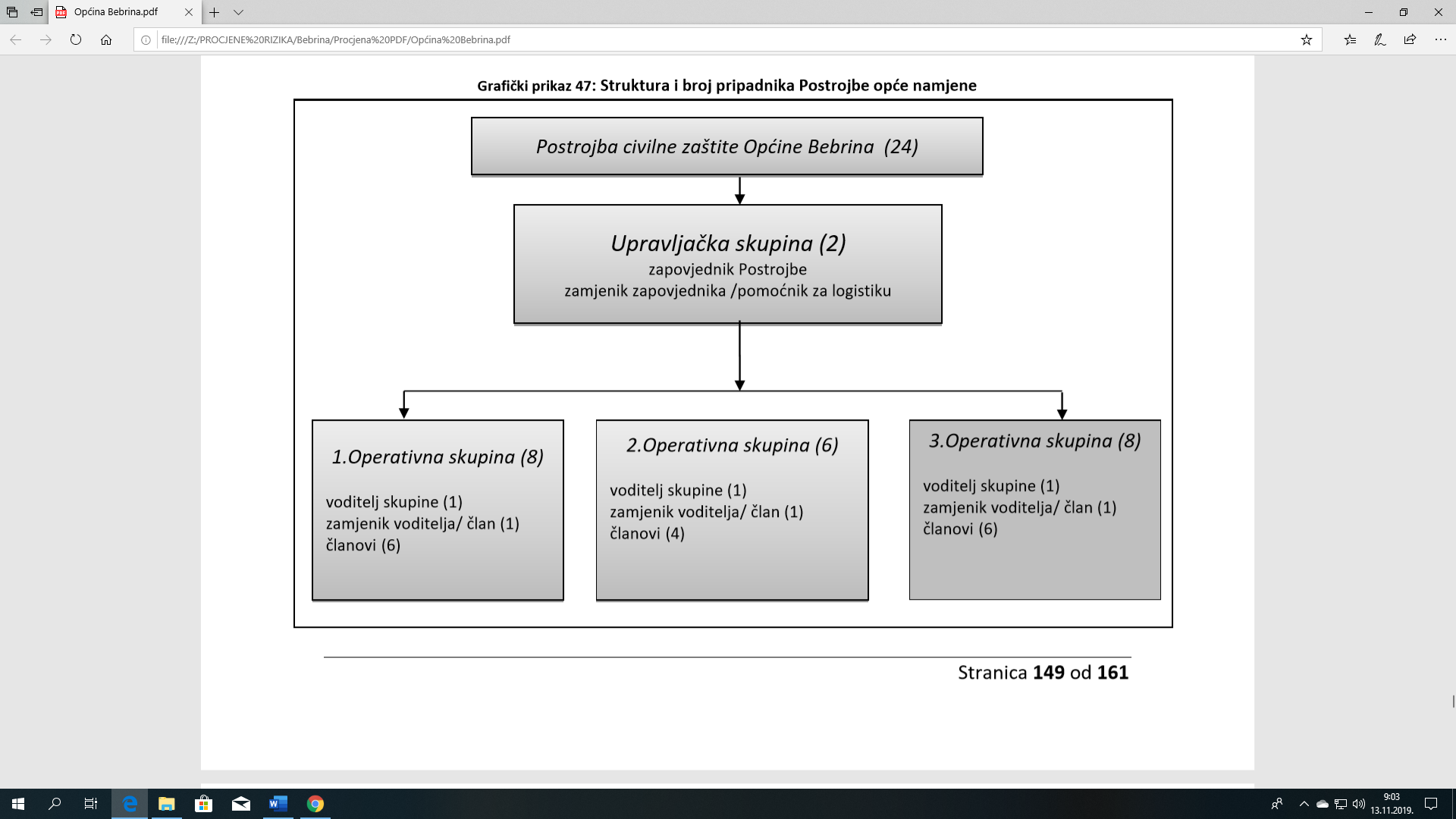 Određeno 3 (tri) teklića za poslove mobilizacije snaga civilne zaštite.Povjerenici civilne zaštiteZa 6 (šest) mjesnih odbora određeni su povjerenici civilne zaštite sukladno planu civilne zaštite.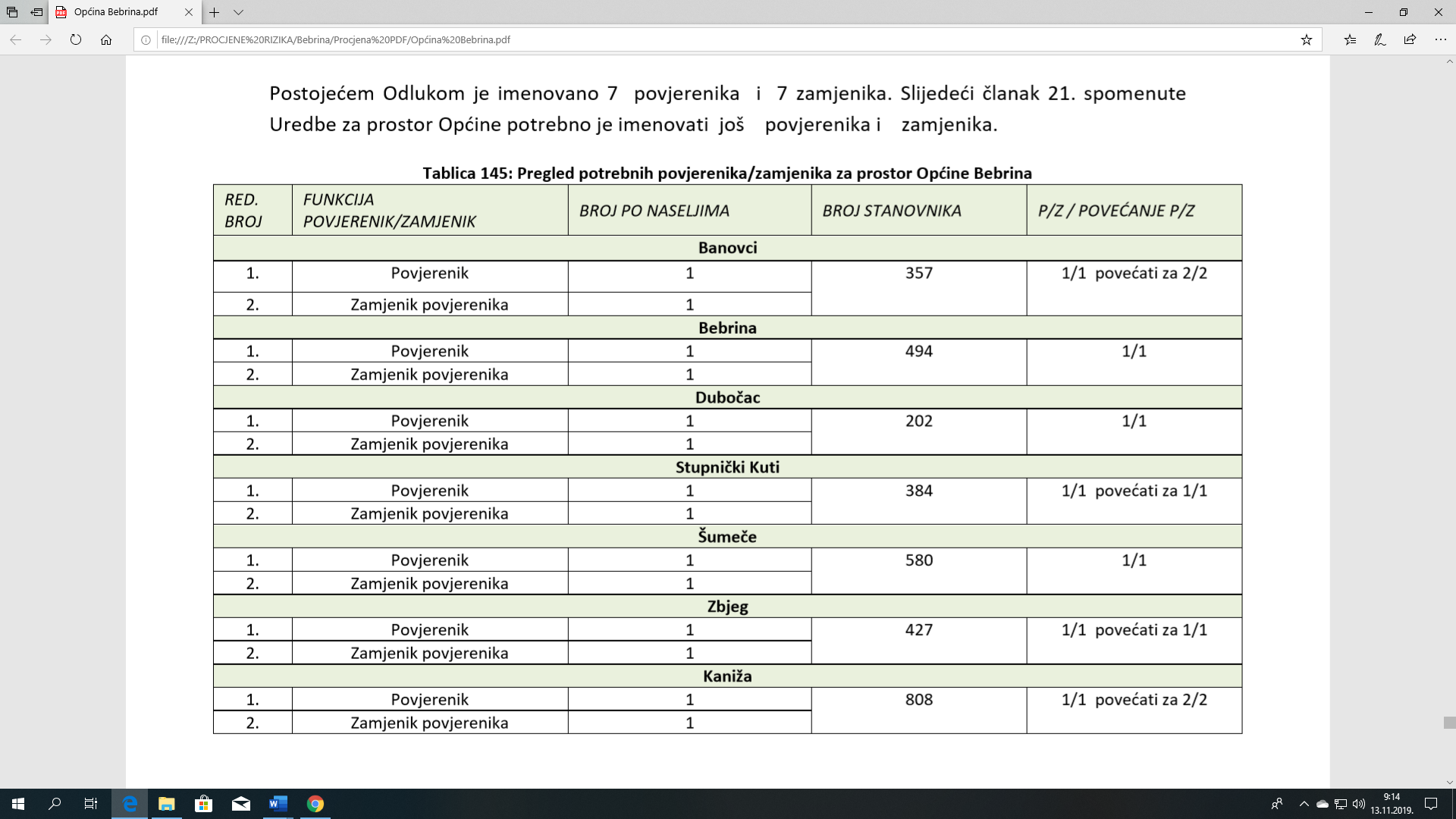 PREVENTIVADonesen je Plan djelovanja civilne zaštite.Donesen je operativni postupovnik.Plan djelovanja civilne zaštitePlan djelovanja civilne zaštite sastoji se od općeg i posebnih dijelova.Opći dio sadrži: 1./ Upozoravanje 2./ Pripravnost 3./ Mobilizaciju (aktiviranje) i narastanje operativnih snaga sustava civilne zaštite. 4./ Opis područja odgovornosti nositelja izrade plana 5./ Grafički dio.Posebni dijelovi plana djelovanja civilne zaštite sadrže razradu operativnog djelovanja sustava civilne zaštite tijekom reagiranja u velikim nesrećama i katastrofama. Uvijek kada je moguće (raspoloživo) i prikladno u planu djelovanja civilne zaštite trebaju se koristiti grafički prikazi, tablice i slike, uključujući grafikone, karte i fotografije.Operativni postupovnikOperativnim postupovnikom definiraju se sve pojedinosti od značaja za pripravnost, mobilizaciju, operativno djelovanje, demobilizaciju i završetak djelovanja postrojbe civilne zaštite.Načela djelovanja postrojbi civilne zaštite su:samodostatnost,modularnost,interoperabilnost.U proračunu općine Bebrina osigurati će se sredstva za Vatrogasnu zajednicu općine  Bebrina, sukladno njihovim vlastitim programima i razvojnim projektima. UDRUGE GRAĐANA OD ZNAČAJA ZA SUSTAV CIVILNE ZAŠTITEUdruge građana predstavljaju značajan potencijal Općine. Članove udruga je potrebno uključiti u one segmente sustava civilne zaštite obzirom na područje rada za koje su osnovani. Udruge koje funkcioniraju imaju utvrđen ustroj, poznati su im potencijali članova, u redovitoj djelatnosti okupljaju se oko zajedničkih ciljeva, imaju iskustva u organizaciji i dr.UDRUGE GRAĐANA OD ZNAČAJA ZA SUSTAV CIVILNE ZAŠTITEUdruge građana predstavljaju značajan potencijal Općine. Članove udruga je potrebno uključiti u one segmente sustava civilne zaštite obzirom na područje rada za koje su osnovani. Udruge koje funkcioniraju imaju utvrđen ustroj, poznati su im potencijali članova, u redovitoj djelatnosti okupljaju se oko zajedničkih ciljeva, imaju iskustva u organizaciji i dr.Udruge građana:Lovna udruga „Golub“, Bebrina bb, BebrinaLovna udruga „ Srna“, Banovci 22, BanovciŠportsko ribolovno društvo „Čikov“, Šumeće 7, ŠumećeŠportsko ribolovno društvo „Sunčar“, Bebrina 81, BebrinaSportsko ribolovna udruga Matnik, KanižaOPERATIVNE SNAGE SUSTAVA CIVILNE ZAŠTITE I PRAVNE OSOBE OD INTERESA ZA SUSTAV CIVILNE ZAŠTITE6.1. Operativne snage sustava civilne zaštite 1. Stožer civilne zaštite Općine Bebrina,2. Postrojba civilne zaštite opće namjene Općine Bebrina,3. Povjerenici civilne zaštite,4. Vatrogasna zajednica općine Bebrina.6.2. Pravne osobe od interesa za sustav civilne zaštitePoljoprivredna ljekarna ''Gratis''7. Zaključak o stanju sustava civilne zaštite7.1. Za područje preventive Nakon vrednovanja pojedinih kategorija koji određuju spremnost sustava civilne zaštite u području preventive donosi se konačna ocjena u pogledu sposobnosti provođenje preventivnih mjera. Kategorije u području preventive su ocijenjene kako je prikazano u narednoj tablici.Tablica 1: Sastavnice/aktivnosti  sustava civilne zaštite, područje preventive, zbirna ocjenaKonačna ocjena je srednja vrijednost ocijenjenih kategorija zaokružena na najbliži cijeli broj. U skladu s navedenim konačna ocjena spremnosti Općine u području preventive je 3 – niska spremnost.Da bi se sastavnice sustava koje se odnose na stanje svijesti o prioritetnim rizicima i stanja fiskalne situacije unaprijedila potrebno je: sazivati Stožer CZ i onda kada povod nije nekakav štetni događaj u cilju upoznavanja članova o utvrđenim prijetnjama i mjerama odgovora na iste, štetama izazvanim u proteklom periodu te mjerama kako su se one mogle spriječiti ili bar ublažit,predstavničko tijelo upoznati o prioritetnim prijetnjama, području ugrožavanja, posljedicama, načinu preventivne zaštite, potrebnim troškovima za podizanje svijesti ugroženog stanovništva, provedbi obrane od prijetnji, te operativnih mjera ublažavanja posljedica i sanacije stanja ugroženog područja,u ugroženim naseljima organizirane javne tribine o prijetnjama, mogućim posljedicama neželjenog događaja, te načinu samozaštite ugroženog stanovništva,jednom godišnje ili najmanje jedanput u dvije godine  organizirati vježbe sklanjanja, evakuacije i spašavanja stanovništva iz ugroženih područja,planirati financijska sredstva za provedbu mjera reagiranja u slučaju prijetnje velikom nesrećom i sredstva za povrat u funkciju ugroženog područja.7.2. Za područje reagiranjaNakon vrednovanja pojedinih kategorija koji određuju spremnost sustava civilne zaštite u području preventive donosi se konačna ocjena u pogledu sposobnosti reagiranja. Kategorije u području reagiranja su ocijenjene kako je prikazano u narednoj tablici.Tablica 2: Sastavnice/aktivnosti  sustava civilne zaštite, područje reagiranja, zbirna ocjenaKonačna ocjena je srednja vrijednost ocijenjenih kategorija zaokružena na najbliži cijeli broj. U skladu s navedenim konačna ocjena spremnosti Općine u području reagiranja je 3 – niska spremnost.Da bi se spremnost civilne zaštite u području reagiranja potrebno je provoditi ili dodatno unaprijeđivati njegove sastavnice koja je ocjenjena ocjenom 4 (vrlo niska spremnost) i ocjenom 3 (niska spremnost). U ovom slučaju to je sastavnica sustava koja se odnosi na stanje stanje mobilnosti operativnih kapaciteta sustava civilne zaštite i stanja komunikacijskih kapaciteta .Da bi se sastavnica sustava koja se odnosi na stanje mobilnosti operativnih kapaciteta sustava civilne zaštite i stanja komunikacijskih kapaciteta unaprijedila potrebno je:izvršiti analizu potreba vlastitih operativnih snaga za satelitskim mobilnim telefonima i mobilnim radio uređajima i planirati financijska sredstva za njigovu nabavu,obzirom da Općina nema vlastita prijevozna sredstva, kojima bi osigurala mobilnost vlastitih operativnih snaga niti bi bilo racionalno da ih ima, potrebno je u planskim dokumentima točno definirati potrebe i ista osigurati izuzimanjem od građana Općine.7.3. Za područje sustava civilne zaštite jedinice lokalne samouprave u cjeliniNakon vrednovanja pojedinih kategorija koji određuju spremnost sustava civilne zaštite u cjelini (preventiva i reagiranje) donosi se konačna ocjena kako je prikazano u narednoj tablici.Tablica 3: Zbirna ocjena spremnosti civilne zaštiteKonačna ocjena je srednja vrijednost ocijenjenih kategorija zaokružena na najbliži cijeli broj. U skladu s navedenim konačna ocjena spremnosti Općine u području spremnosti civilne zaštite u cjelini je 3 - niska spremnost.IZVOD IZ PRORAČUNAo visini osiguranih sredstava za organizaciju i razvoj sustava civilne zaštite u 2023. godiniBRODSKO-POSAVSKA ŽUPANIJAOPĆINA BEBRINAOPĆINSKO VIJEĆEKlasa: 240-01/23-01/7			    Urbroj: 2178-2-03-23-2Bebrina,  11. prosinac 2023.g.			                                                                                                          Predsjednik Općinskog vijećaMijo Belegić, ing.r.br.ZAKONI – PRAVILNICI - UREDBENN1.ZAKON O SUSTAVU CIVILNE ZAŠTITE 82/15118/1831/20  20/21114/222.Pravilnik o standardnim operativnim postupcima za pružanje pomoći nižoj hijerarhijskoj razini od strane više razine sustava civilne zaštite u velikoj nesreći i katastrofi  37/163. Pravilnik o sastavu stožera, načinu rada te uvjetima za imenovanje načelnika, zamjenika načelnika i članova stožera civilne zaštite 126/1917/204.Naputak o načinu postupanja u slučaju zlouporabe poziva na broj 112 37/165.Pravilnik o izgledu, načinu i mjestu isticanja obavijesti o jedinstvenom europskom broju za hitne službe 112 38/166.Pravilnik o vrstama i načinu provođenja vježbi operativnih snaga sustava civilne zaštite 49/167.Pravilnik o uvjetima koje moraju ispunjavati ovlaštene osobe za obavljanje stručnih poslova u području planiranja civilne zaštite 57/168.Pravilnik o zemljopisno-obavijesnom sustavu državne uprave za zaštitu i spašavanja 57/169.Pravilnik o tehničkim i drugim uvjetima koje moraju ispunjavati ovlaštene osobe za ispitivanje ispravnosti tehničkih sredstava i opreme civilne zaštite 57/1610.Uredba o jedinstvenim znakovima za uzbunjivanje 61/1611.Pravilnik o smjernicama za izradu procjene rizika od katastrofa i velikih nesreća za područje RH i Jedinica lokalne i područne (regionalne) samouprave65/1612.Pravilnik o tehničkim zahtjevima sustava javnog uzbunjivanja stanovništva 69/1613.Pravilnik o postupku uzbunjivanja stanovništva 69/1614.Pravilnik o mobilizaciji, uvjetima i načinu rada operativnih snaga sustava civilne zaštite 69/1615.Pravilnik o sadržaju, obliku i načinu vođenja očevidnika inspekcijskog nadzora u sustavu civilne zaštite 69/1616.Pravilnik o vrsti i postupku dodjele nagrada i priznanja Državne uprave za zaštitu i spašavanje75/1617.Pravilnik o vođenju evidencija pripadnika operativnih snaga sustava civilne zaštite75/1618.Pravilnik o kriterijima zdravstvenih sposobnosti koje moraju ispunjavati pripadnici postrojbi civilne zaštite, kriterijima za raspoređivanje i uvjetima za imenovanje povjerenika civilne zaštite i njegovog zamjenika Pravilnik o izmjenama i dopunama Pravilnika o kriterijima zdravstvenih sposobnosti koje moraju ispunjavati pripadnici postrojbi civilne zaštite, kriterijima za raspoređivanje i uvjetima za imenovanje povjerenika civilne zaštite i njegovog zamjenika98/1667/1719.Pravilnik o odori pripadnika operativnih snaga civilne zaštite i državnih službenika i namještenika državne uprave za zaštitu i spašavanje99/1620.Pravilnik o vođenju jedinstvene evidencije i informacijskih baza podataka o operativnim snagama, materijalnim sredstvima i opremi operativnih snaga sustava civilne zaštite99/1621.Uredba o sastavu i strukturi postrojbi civilne zaštite27/1722.Uredba o načinu i uvjetima za ostvarivanje materijalnih prava mobiliziranih pripadnika postrojbi civilne zaštite za vrijeme sudjelovanja u aktivnostima u sustavu civilne zaštite 33/1723.Pravilnik o nositeljima, sadržaju i postupcima izrade planskih dokumenata u civilnoj zaštiti te načinu informiranja javnosti u postupku njihovog donošenja 66/2124.Pravilnik o načinu rada u aktivnostima radijske komunikacije za potrebe djelovanja sustava civilne zaštite u velikim nesrećama i katastrofama53/1725.Pravilnik o postupku primanja i prenošenja obavijesti ranog upozoravanja, neposredne opasnosti te davanju uputa stanovništvu67/17Naziv stožera CZ/ dužnostIme i prezimeNačelnik stožera civilne zaštiteSTJEPAN JAKIĆZamjenik načelnika stožera civilne zaštiteDAMIR STVORIĆČlan stožera za protupožarnu zaštituDAMIR STVORIĆČlan stožera za komunalne djelatnostiSTJEPAN ĆOSIĆČlan stožera – predstavnik policijske upraveMATO GARIĆČlan stožera – predstavnik službe civilne zaštiteJADRANKA ĆORLUKAČlan stožera za medicinsko zbrinjavanjeMIRTA ABRAMOVIĆ BARIĆČlan stožera za veterinarsko zbrinjavanje i asanacijuVEDRAN OREŠKOVIĆČlan stožera za zbrinjavanje stanovništva i evakuaciju HCKMAGDALENA TERKIČlan stožera – zapovjednik postrojbe CZZORAN CRNACČlan stožera - HGSSTOMISLAV ŠAKIĆSastavnice/aktivnosti  sustava civilne zaštite, područje preventiveBrojčana ocjenaOcjenastrategija, normativno uređenje i planoviVisoka spremnost2sustav javnog uzbunjivanjaNiska spremnost3stanje svijesti o prioritetnim rizicimaVrlo niska spremnost4prostorno planiranje i legalizacija građevinaVrlo niska spremnost4ocjena fiskalne situacije i njene perspektiveNiska spremnost3ocjena stanja baza podataka i podloga za potrebe planiranja reagiranjaVisoka spremnost2Ukupna ocjenaNiska spremnost3Sastavnice/aktivnosti  sustava civilne zaštite, područje reagiranjaBrojčana ocjenaOcjenaspremnost odgovornih i upravljačkih kapacitetaVisoka spremnost2spremnost operativnih kapaciteta civilne zaštiteVisoka spremnost2stanje mobilnosti operativnih kapaciteta sustava civilne zaštite i stanja komunikacijskih kapacitetaNiska spremnost3Ukupna ocjenaNiska spremnost3Sastavnice/aktivnosti  sustava civilne zaštiteBrojčana ocjenaOcjenaPodručje preventiveNiska spremnost3Područje reagiranjaNiska spremnost3Zbirna ocjena spremnosti civilne zaštiteNiska spremnost3Red  brojOPIS POZICIJEREALIZIRANOu 2023. god. - EURPLANIRANOu 2024. god. -EUR1. STOŽER CIVILNE ZAŠTITE I POSTROJBE CZ (opće namjene)STOŽER CIVILNE ZAŠTITE I POSTROJBE CZ (opće namjene)STOŽER CIVILNE ZAŠTITE I POSTROJBE CZ (opće namjene)1. -osiguranje uvjeta za evakuaciju, zbrinjavanje, sklanjanje i druge aktivnosti i mjere u sustavu civilne zaštite4.000,001. -Stožer civilne zaštite - odore2.550,001.500,001. -Postrojba  CZ opće namjene - odore2.500,001.500,001. -Poslovi civilne zaštite3.050,001. -Ažuriranje plana zaštite i spašavanja1. - vježba - edukacije1.500,001.500,001. -Smotriranje postrojbe opće namjene i vježba1.800,001. - redovno tekuće ažuriranje priloga i podataka iz sadržaja dokumenata – Čl. 17 st. 3. zakona1.950,001.950,001. UKUPNO:14.300,009.500,002. VATROGASTVOVATROGASTVOVATROGASTVO2. -Vatrogasna zajednica 25.000,0030.000,002. -Dobrovoljne vatrogasne postrojbe2. -Vatrogasna zapovjedništva Općine2. -Procjena ugroženosti i Plan zaštite od požara 3.500,002. UKUPNO:25.000,0033.500,003.SKLONIŠTA (prostori za sklanjanje) SKLONIŠTA (prostori za sklanjanje) SKLONIŠTA (prostori za sklanjanje) 3.-Tekuće održavanje3.UKUPNO:4.UDRUGE GRAĐANA  UDRUGE GRAĐANA  UDRUGE GRAĐANA  4.Lovne i ribolovne udruge9.400,009.000,004.UKUPNO:5.SLUŽBE I PRAVNE OSOBE (kojima je zaštita i spašavanje redovna djelatnost)SLUŽBE I PRAVNE OSOBE (kojima je zaštita i spašavanje redovna djelatnost)SLUŽBE I PRAVNE OSOBE (kojima je zaštita i spašavanje redovna djelatnost)5.HGSS1.100,001.500,005.UKUPNO:SVEUKUPNOZA SUSTAV CIVILNE ZAŠTITESVEUKUPNOZA SUSTAV CIVILNE ZAŠTITE49.800,0053.500,00